BOARD OF EDUCATION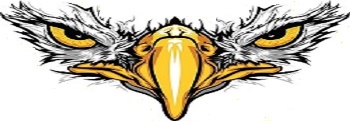 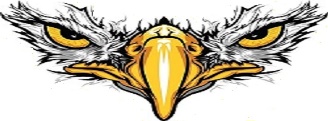 CALHOUN RV-III SCHOOL DISTRICTDecember 16, 2019/Library BOE Meeting 6:00 p.m.Members Present				Members AbsentVickie Kreisel – President				Jane Harrison - SecretaryDebbie Joy – Vice President			Shane Stocks - SuperintendentNina Sisk _ Treasurer				Gary Moore – MemberJason Smith – Member				Kelly Marriott – MemberDwayne Ethridge - MemberAmber Russell – PrincipalThe Calhoun R-VIII School District Board of Education was called to order by Board President, Vickie Kreisel at 6:00 p.m.Motion made by Debbie Joy to approve the regular agendas for December 16, 2019.  Motion seconded by Nina Sisk.  Yes: 5 (Vickie Kreisel, Debbie Joy, Nina Sisk, Dwayne Ethridge, Jason Smith)  No: 0  Motion Carried: Yes Motion made by Debbie Joy to approve the consent agendas items. 1. Prior Meeting Minutes and FinancialsApprove the Regular meeting minutes of November 18, 2019November 2019 Financial ReportAuthorization for payment of all bills  Motion seconded by Dwayne Ethridge. Yes: 6 (Vickie Kreisel, Debbie Joy, Nina Sisk, Jason Smith, Kelly Marriott, Dwayne  Ethridge)             No: 0  Motion Carried: YesCitizens Communications None at this time.Staff ReportsMs. Amber Russell gave the Principal’s ReportAttendanceElementary  97.17%JH/High School 95.09%Perfect Attendance 4/44DisciplineActivitiesGrandparents DayStaff Christmas PartyASVAB TestingNWEA TrainingDCI Regional MeetingTeacher Workday Alice Training on January 3rd  The Superintendent’s Report was passed outLegislative  Facilities Fire System in High School BuildingSchool BusesJanuary Board MeetingFinanceDrawing down money –Title 1 and Title 1(a)Teacher SalariesMrs. Rebecca Crump gave the ECC Director reportAttendanceHead StartGood NewsMU extension office finished their nutrition educationChristmas Party Unfinished BusinessNone at this timeNew BusinessNone at this timePolicy ReviewMotion to adopt the following polices and regulationsNone at this timeMiscellaneousMotion made by Kelly Marriott to set the date of January 14, 2020 at 6:00 p.m. for the January Regular Board Meeting.Motion seconded by Dwayne Ethridge.Yes: 6 (Vickie Kreisel, Debbie Joy, Nina Sisk, Jason Smith, Kelly Marriott, Dwayne Ethridge) No: 0Motion Carried: YesBoard President, Vickie Kreisel, entertained a motion to suspend regular session and enter into executive session pursuant to RSMO 610.021(3) (13) (1) (6) (19) (20).        Motion made by Nina Sisk to conduct Executive Session at 6:16.          Motion seconded by Kelly Marriott.           Yes: 6 (Vickie Kreisel, Debbie Joy, Nina Sisk, Jason Smith, Kelly Marriott, Dwayne Ethridge) 	           No: 0           Motion Carried: YesBoard re-enters regular session.Public Disclosure of Any Final Votes taken in Executive SessionAdjourn Regular Session          Motion made by Debbie Joy to adjourn Regular Session at 6:26 p.m.            Motion seconded by Kelly Marriott.            Yes: 6 (Vickie Kreisel, Debbie Joy, Nina Sisk, Jason Smith, Kelly Marriott, Dwayne Ethridge)	            No: 0            Motion Carried: Yes___________________________			___________________________Vickie Kreisel						Jane HarrisonBoard President						Board Secretary